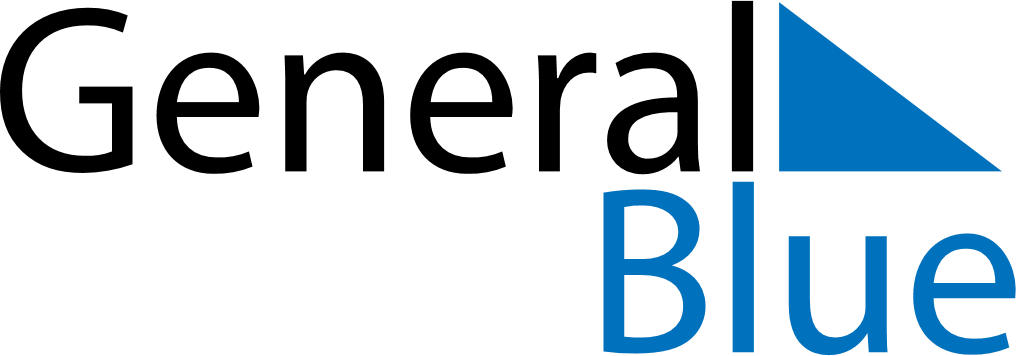 Quarter 3 of 2024 MexicoQuarter 3 of 2024 MexicoQuarter 3 of 2024 MexicoQuarter 3 of 2024 MexicoQuarter 3 of 2024 MexicoQuarter 3 of 2024 MexicoQuarter 3 of 2024 MexicoJuly 2024July 2024July 2024July 2024July 2024July 2024July 2024July 2024July 2024SUNMONMONTUEWEDTHUFRISAT1123456788910111213141515161718192021222223242526272829293031August 2024August 2024August 2024August 2024August 2024August 2024August 2024August 2024August 2024SUNMONMONTUEWEDTHUFRISAT123455678910111212131415161718191920212223242526262728293031September 2024September 2024September 2024September 2024September 2024September 2024September 2024September 2024September 2024SUNMONMONTUEWEDTHUFRISAT12234567899101112131415161617181920212223232425262728293030Sep 16: Independence Day